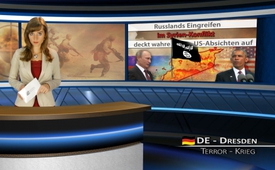 Вмешательство России в сирийский конфликт открывает действительные намерения США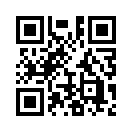 В сирийском конфликте намечается неожиданный поворот. Согласно сообщениям израильских СМИ, Россия намечает наступление против «Исламского государства», сокращённо «ИГ», которое уже захватило большие части Сирии и Ирака.Добрый вечер, дамы и господа. В сирийском конфликте намечается неожиданный поворот. Согласно сообщениям израильских СМИ, Россия намечает наступление против «Исламского государства», сокращённо «ИГ», которое уже захватило большие части Сирии и Ирака. До этого Москва не принимала участия в подобных военных операциях. Но теперь россияне якобы построили военную базу недалеко от сирийского города Дамаск, оттуда они могли бы с воздуха атаковать исламские группировки. Израильская газета «Ynet» пишет, что наряду с военными советниками и несколькими тысячами солдат, туда будто бы дислоцированы военные истребители разных типов. 
Но что могло быть причиной для этой изменённой российской позиции?
С российской точки зрения коалиция Саудовской Аравии и Турции под руководством США проявила свою несостоятельность отбросить назад «ИГ». Поэтому здесь напрашиваются вопросы: действительно ли эта коалиция не в состоянии успешно бороться с «ИГ»? Или она, может быть, совсем не хочет этого?
Здесь мы вспомним о войне в Ираке в 2003 году: 
За период с 20 марта до 1 мая Ирак был в военном отношении разбит, а находившийся в должности президент Саддам Хуссеин свергнут всего только за 41 день, то есть: за какие-то шесть недель дело было сделано! И это, несмотря на то, что Ирак в это время считался хорошо вооруженным государством, которое своим оружием массового уничтожения, якобы являлось опасностью для всего ближневосточного региона, и даже для всего мира. 
На этом фоне тяжело представить, что американская военная машина действительно не может отбросить подразделения «ИГ» –она этого очевидно, не хочет!
Но почему Путин именно сейчас вступает в ближневосточный конфликт? 
Россия и Сирия по традиции являются союзниками, как экономически, так и на военном уровне. Порт сирийского города Тартус имеет для России большое стратегическое значение, так как является единственным средиземноморским российским портом. При дальнейшем продвижении группировок «ИГ» по направлению к этому военному порту России грозит, если она замедлит, потеря этой важной военно-морской базы. К тому же в опасности находятся поставки средств помощи и оружия, без которых Ассад никогда не продержался бы так долго. 
Своим вмешательством в настоящее время Путин указывает на неспособность или бездеятельность США и таким образом открывает их действительный мотив, а именно:
Ассада нужно удалить и всё равно кто его свергнет. Следующее высказывание президента США Обамы подчеркивает этот факт: «Единственным путём в борьбе против «Исламского государства» является формирование нового всеохватывающего правительства без Ассада, которое служило бы всем сирийцам». 
Последствием этой стратегии, то есть свержения Ассада, без сомнения была бы дестабилизация всего ближневосточного региона, так сказать «вторая Ливия». 
Свержение ливийского главы государства Каддафи и, последовавшая с 2011 года дестабилизация Северной Африки, вызвала самую большую волну беженцев после второй мировой войны. Полный развал политических структур Сирии неизбежно повлияет на всю Европу в форме дальнейших потоков беженцев и предъявит европейским странам ещё большие экономические, социальные и политические требования.  
Российский президент по этому поводу сказал следующее: «Европа слепо следует американским указаниям и теперь несёт эту нагрузку».
Другими словами, это означает: своей ближневосточной политикой США вызвали в Европе кризис с беженцами и несут за него ответственность. Для США речь идёт не об успешной борьбе с «ИГ», иначе оно никогда не стало бы таким боеспособным или уже давно было бы побеждено. США, напротив, в собственных интересах продвигает вперёд дестабилизацию всего ближневосточного региона и европейского континента. Шаг за шагом глобалисты США приближаются к цели взять, наконец, все страны мира под свой абсолютный контроль.
Здесь ещё раз становится ясным, что конфликт в Сирии не является региональным очагом. Сейчас Россия видит себя, как контригрок по отношению к глобальному преобладанию США, спровоцированный, будь то в конфронтации на Украине или в так называемой гражданской войне в Сирии.от R.M.H.Источники:http://info.kopp-verlag.de/hintergruende/geostrategie/thierry-meyssan/russische-streitkraefte-in-syrien-aktiv.html
http://deutsche-wirtschafts-nachrichten.de/2015/09/01/blamage-fuer-obama-russland-greift-in-syrien-ein/
www.focus.de/politik/ausland/konflikte-putin-schmiedet-plaene-fuer-buendnis-gegen-islamischen-staat_id_4923921.html
www.focus.de/politik/ausland/krise-in-der-arabischen-welt/usa-koennten-an-einfluss-verlieren-wie-kremlchef-putin-us-praesident-obama-im-arabischen-raum-blamieren-will_id_4924956.htmlМожет быть вас тоже интересует:#Rossija - www.kla.tv/RossijaKla.TV – Другие новости ... свободные – независимые – без цензуры ...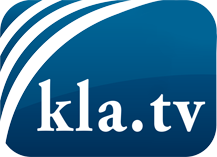 О чем СМИ не должны молчать ...Мало слышанное от народа, для народа...регулярные новости на www.kla.tv/ruОставайтесь с нами!Бесплатную рассылку новостей по электронной почте
Вы можете получить по ссылке www.kla.tv/abo-ruИнструкция по безопасности:Несогласные голоса, к сожалению, все снова подвергаются цензуре и подавлению. До тех пор, пока мы не будем сообщать в соответствии с интересами и идеологией системной прессы, мы всегда должны ожидать, что будут искать предлоги, чтобы заблокировать или навредить Kla.TV.Поэтому объединитесь сегодня в сеть независимо от интернета!
Нажмите здесь: www.kla.tv/vernetzung&lang=ruЛицензия:    Creative Commons License с указанием названия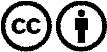 Распространение и переработка желательно с указанием названия! При этом материал не может быть представлен вне контекста. Учреждения, финансируемые за счет государственных средств, не могут пользоваться ими без консультации. Нарушения могут преследоваться по закону.